.Intro : Démarrage de la danse après les 16 premiers comptesSECTION 1: RF SIDE, TOGETHER, RF SCISSOR CROSS, LF SIDE, TOGETHER, LF SCISSOR CROSSSECTION 2: RF ROCK STEP FWD, RF SHUFFLE ½ TURN, LF STEP ¼ TURN, LF CROSS SHUFFLESECTION 3: RF HEEL FWD, RF HEEL SIDE, BEHIND SIDE CROSS, LF HEEL FWD, LF HEEL SIDE, LF SAILOR ¼ TURNAu 4ème et 7ème Mur Restart après les 24 premiers comptesSECTION 4: RF WALK, LF WALK, RF MAMBO FWD, LF STEP BACK, RF STEP BACK, LF ROCK STEP BACK WITH JUMP, LF STOMPAu 3ème mur Restart après les 28 premiers comptes, remplacer le mambo par un Rock step Touch PD près du PGRECOMMENCEZ AVEC LE SOURIRE !!!!Heartache Medication (fr)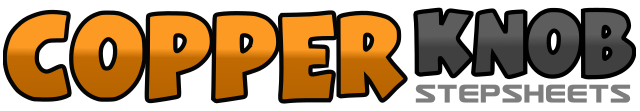 .......Compte:32Mur:2Niveau:Débutant + Style : CCS.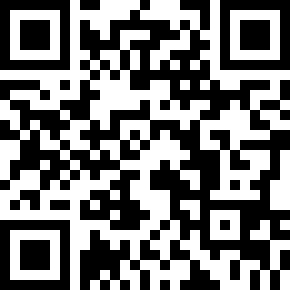 Chorégraphe:Agnes Gauthier (FR) - Août 2019Agnes Gauthier (FR) - Août 2019Agnes Gauthier (FR) - Août 2019Agnes Gauthier (FR) - Août 2019Agnes Gauthier (FR) - Août 2019.Musique:Heartache Medication - Jon PardiHeartache Medication - Jon PardiHeartache Medication - Jon PardiHeartache Medication - Jon PardiHeartache Medication - Jon Pardi........1-2PD à droite, PG rassemblé près du PD3&4PD à droite, PG près du PD, PD croisé devant le PG5-6PG à gauche, PD rassemblé près du PG7&8PG à gauche, PD près du PG, PG croisé devant PD1-2PD Rock step avant, retour du poids du corps sur PG3&4¼ de tour à droite PD à droite, PG près du PD, ¼ de tour à droite PD devant5-6PG devant, ¼ de tour à droite retour du poids du corps sur PD7&8PG croisé devant le PD, PD à droite, PG croisé devant le PD1-2Talon droit devant, Talon droit à droite3&4PD croisé derrière PG, PG à gauche, PD croisé devant PG5-6Talon gauche devant, Talon gauche à gauche7&8PG croisé derrière PD, ¼ de tour à gauche PD à droite, PG devant1-2PD devant, PG devant3&4PD Rock step avant, retour du poids du corps sur PG, PD derrière5-6PG derrière, PD derrière7&8PG rock step arrière sauté, retour du poids du corps sur PD, Stomp du PG près du PD